Утверждаю: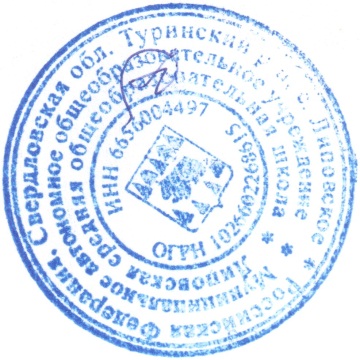 Директор МАОУ Липовской СОШ / О.П. Мингалева  «07» декабря 2020 г.План работы МАОУ Липовской СОШв рамках профилактического мероприятия «Горка» с 07.12.2020 г. по 01.03.2021 г.Цель мероприятия – обеспечение безопасности дорожного движения и охраны жизни и здоровья несовершеннолетних.№ п/пМероприятиеОтветственныйСроки проведения1.Работа с нарушителями правил дорожного движения МАОУ Липовской СОШ. Чернышева В.Т., классные руководителиВ течение всего периода2.Оформление информационного стенда «Горка» в образовательном учреждении.Чернышева В.Т.Декабрь 2020 г.Январь 2021 г.3.Минутки безопасности с обучающимися по разъяснению недопустимости игр вблизи проезжей части дороги.Классные руководители1-10 классовЕженедельно 4.Уроки безопасности «Особенности безопасного поведения на дорогах в зимний период»Классные руководители1-10 классов Декабрь 2020г.Январь, февраль 2021г5.Консультация родителей на родительских собраниях «О безопасном поведении детей  на дорогах в зимний период»Классные руководители1-10 классовДекабрь 2020 г.6.Рассылки рекомендаций по предупреждению дорожного травматизма несовершеннолетних детей в родительские чаты через различные мессенджеры.Классные руководители1-10 классов В течение всего периода.7.Подведение итогов профилактического мероприятия «Горка»Чернышева В.Т.По окончанию каждого этапа: декабрь 2020г., январь, февраль 2021г.